Reflective Writing – Order of Operations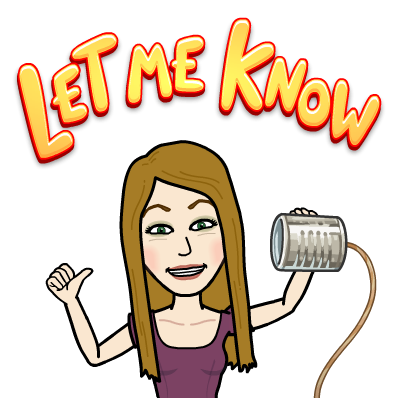 Emilia entered the expression 72 – 3 x (4 ÷ 2) on a calculator and the answer was 92.  When she used another calculator, the answer was 43.  She is not sure which answer is right or why the two calculators gave different answers.  Write a paragraph (5 – 7 complete sentences on your own notebook paper) explaining which answer is correct and why. Reflective Writing – Order of OperationsEmilia entered the expression 72 – 3 x (4 ÷ 2) on a calculator and the answer was 92.  When she used another calculator, the answer was 43.  She is not sure which answer is right or why the two calculators gave different answers.  Write a paragraph (5 – 7 complete sentences on your own notebook paper) explaining which answer is correct and why. Reflective Writing – Order of OperationsEmilia entered the expression 72 – 3 x (4 ÷ 2) on a calculator and the answer was 92.  When she used another calculator, the answer was 43.  She is not sure which answer is right or why the two calculators gave different answers.  Write a paragraph (5 – 7 complete sentences on your own notebook paper) explaining which answer is correct and why. Reflective Writing – Order of OperationsEmilia entered the expression 72 – 3 x (4 ÷ 2) on a calculator and the answer was 92.  When she used another calculator, the answer was 43.  She is not sure which answer is right or why the two calculators gave different answers.  Write a paragraph (5 – 7 complete sentences on your own notebook paper) explaining which answer is correct and why. 